Angličtina do 17.4.2020How are you? I hope you are doing fine.    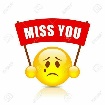 Úkoly na toto období:1, Dodělat, zkontrolovat vše, co nemáte a poslat!2,  Velikonoce (Easter) - Přečtěte si anglický článek o Velikonocích a pomocí odkazu pod        článkem ,,Check your understanding: true or false" si ověřte, nakolik jste mu porozuměli   (https://learnenglishteens.britishcouncil.org/uk-now/read-uk/easter).  Pošlete mi   ,,printscreen" vašich odpovědí. 3, Podívejte se na  video o způsobu trávení Velikonoc ve Velké Británii a doplňte text níže.                  (Video na: https://www.youtube.com/watch?v=CwLekGsMJiI)  Easter in Britain (video):          Sarah buys E _ _ _ _ _  p _ _ _ _ _ _ for her friends (an Easter egg and a chocolate b _ _ _ _ ).   Children in the UK have got s _ _ _ _ _  h _ _ _ _ _ _ _ at Easter. On G _ _ _ Friday (Velký   pátek)  Sarah and Tom d _ _ _ _ _ _ _ Easter eggs and eat h _ _  c_ _ _ _  b _ _ _ with butter.   Sarah's family  go to church in the morning on E _ _ _ _ _  S _ _ _ _ _ . After church they have   an Easter e _ _  h _ _  in their garden (the "Easter B _ _ _ _ " hides e _ _ _ in the garden and   the children have to f _ _ _ them).  People in the UK don't g _  to  w_ _ _ on Easter Monday.   Instead, they sometimes go e _ _ - r  _ _ _ _  _ _ . This time Ellie is the w _ _ _ _ _ .  4,  Přečíst článek Tarra is worried -učebnice str. 62(kdo má, jinak přikládám foto)         článku dopnit cv.4a/63- useful expressions. Výrazy přeložit a naučit se! 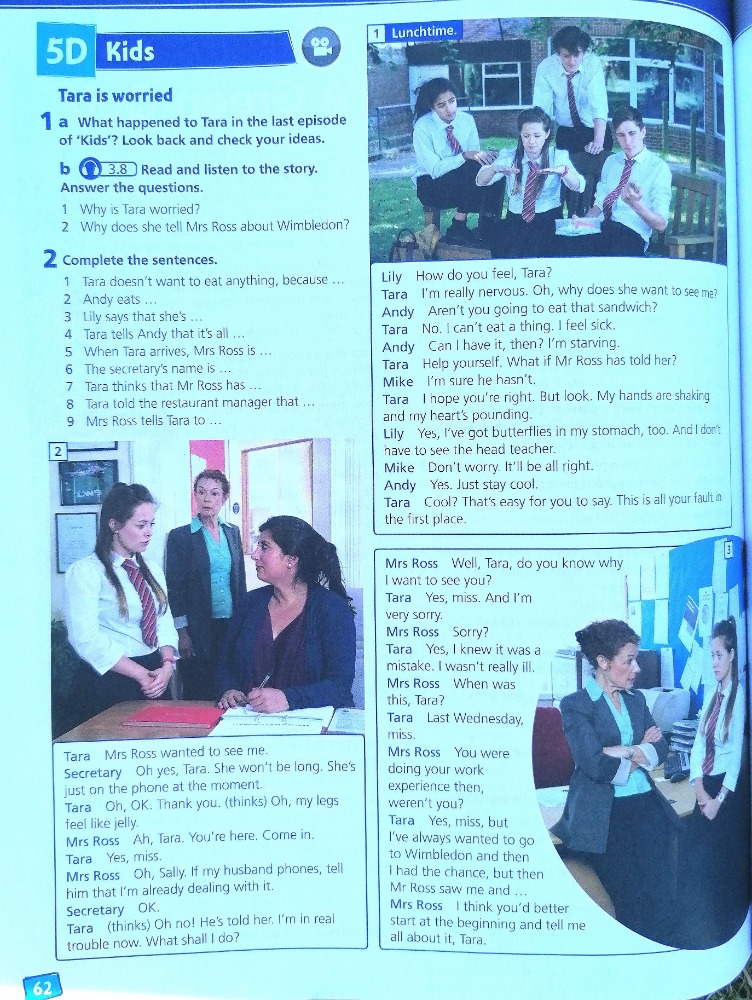 a podle článku dopnit cv.4a/63- useful expressions. Výrazy přeložit a naučit se!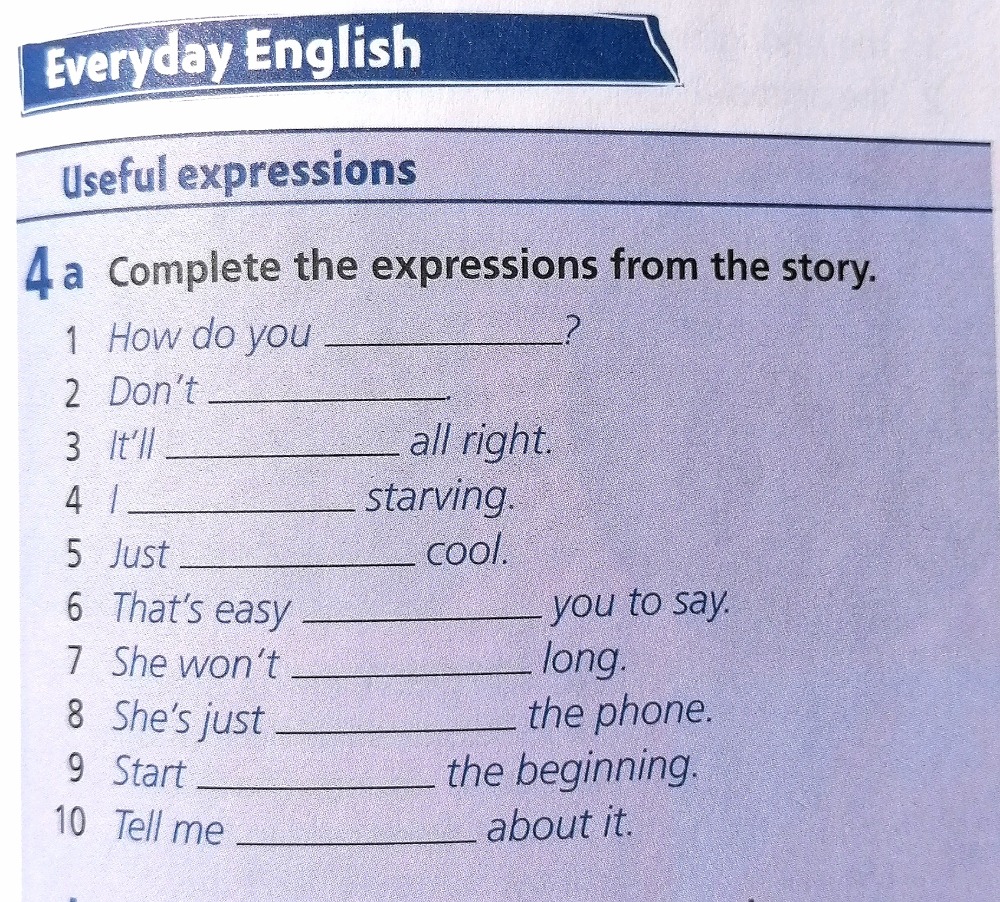 5, str.63/ 6a k obrázkům najít v článku správná spojení 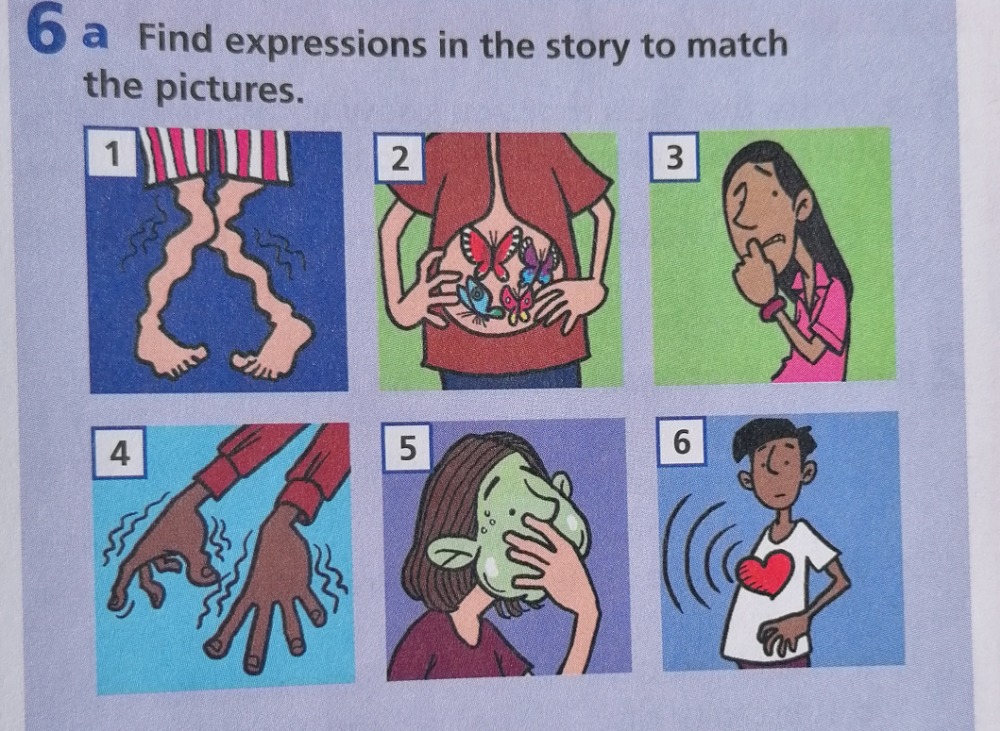 